УРОК 31Ознакомление с мясным цехом. На заготовочных предприятиях с каждым годом увеличивается выпуск полуфабрикатов. Многие рестораны, кафе и столовые снабжаются натуральными, панированными и рублеными мясными полуфабрикатами.Для приготовления натуральных полуфабрикатов мясо нарезают на порционные куски без какой-либо предварительной обработки. Панированные полуфабрикаты, в отличие от натуральных, после нарезки на порции слегка отбивают для разрыхления мяса и панируют в сухарях. Для приготовления рубленых полуфабрикатов используют мясной фарш, в который добавляют специи и хлеб.На предприятиях, которые не снабжаются полуфабрикатами с заготовочных предприятий, организуют собственное их производство. С этой целью на участке обработки мяса устанавливают специальные резервуары, имеющие низкие бортики и облицовку в виде керамической плитки, трап, производственные столы, стул разрубочный, универсальный привод со сменными механизмами (мясорубкой, косторезной, рыхлителем, фаршемешалкой, размолочным механизмом. Используют так же производственные столы для нарезки порционных и мелкокусочных полуфабрикатов.Рабочие места в мясном цехе организуют для двух технологических линий:-обработки мяса крупного рогатого скота, поступающего в цех четвертинами или полутушами; свинины, поступающей полутушами или тушами; туш баранины или телятины;-обработка птицы, дичи и субпродуктов.Обвалку мяса производят с помощью обвалочных ножей - большого и малого, предназначенных для подрезания мякоти и снятия ее с костей. Для обработки крупных частей толстого слоя мякоти применяют большой нож, для обвалки мелких частей туши и тонкого слоя мякоти малый. Процесс обвалки мяса совмещают с разборкой его на части в зависимости от кулинарного назначения. Куски мяса складывают в передвижные тележки, ванны или другую тару.Нарезку, отбивание и панировку порционных полуфабрикатов выполняют на отдельных рабочих местах, где устанавливают производственные столы с ящиками для инструментов и решетчатыми полками. На них размещают разделочные доски, противни и лотки, а на столе небольшой ящик для специй и циферблатные весы. Перед столом на стене вывешивают технологические карты, нормы отходов мяса и выхода полуфабрикатов.Следует помнить, что получившие широкое распространение на ПОП деревянные разделочные доски могут служить источником инфекций.С точки зрения гигиены наиболее приемлемыми следует считать разделочные доски, изготовленные из высокопрочного полиэтилена. При их использовании на поверхности не остается никаких следов и царапин. Однако промышленность не наладила их массовый выпуск.Подготовленные полуфабрикаты транспортируют в горячий цех или холодильную камеру, используя передвижные стеллажи с противнями или лотками.Для приготовления полуфабрикатов из рубленного мяса оборудуют рабочее место повара с учетом выполнения операций по приготовлению фарша, дозировки, формовки полуфабрикатов: устанавливают лотки с котлетной массой, ванны для замачивания хлеба, мясорубку и фаршемешалку к универсальному приводу.На предприятиях, где организуют единые мясо-рыбные цехи, оборудуют рабочие места для обработки мяса, птицы и рыбы при условии четкого разграничения технологического оборудования, инвентаря и инструмента (для мяса и рыбы), а также выделяют раздельные линии обработки этих видов сырья. Оборудование и инвентарь маркируют в соответствии с принадлежностью к той или иной линии обрабатываемого сырья.Мясорыбный цех располагают вблизи кухни, рядом с холодильной камерой. Рабочие места для очистки и потрошения птицы организуют таким образом, чтобы фронт работы составлял 1.2 метра в длину и 0.8 метра в глубину рабочего места.Подготовка туш мяса к разделке состоит из: оттаивания, промывания, срезания клейм, обсушивания.Механическая обработка мяса: размораживание, зачистка от загрязнений и клейм, обмывание теплой водой, обмывание холодной водой, обсушивание, разделка туш на части, обвалка, жиловка, зачистка крупнокусковых полуфабрикатов, приготовление полуфабрикатов для тепловой обработки (порционные, мелкокусковые, рубленные).Хранение мяса. Хранят мясо в холодильных камерах подвесом охлажденное мясо, штабелями замороженное мясо при температуре от 0 до -5?С и относительной влажности воздуха 85-90% - 2-3 суток. При температуре -12?С и относительной влажности воздуха 95-98% замороженное мясо говядины хранят 8 месяцев, баранины, козлятины - 6 месяцев. Охлажденное мясо хранят при температуре от 0 до 2?С и относительной влажности воздуха 85% - 3 суток.Приготовление мелкокусковых полуфабрикатов:-бефстроганов - из мяса 1 сорта, нарезают на брусочки длиной 3-4 см, масса 5-7 гр.-азу - боковая, наружная части задней ноги, брусочки, масса 10-15 гр.-поджарка - говядина мясо первого, телятина из корейки, лопатки, заднее ноги, масса 10-15 гр., брусочки.Приготовление рубленой натуральной массы из мяса: мясо, шпик, лук, пропускают через мясорубку, добавляют соль, перец, яйцо, перемешивают, отбивают, делают полуфабрикаты. Из натуральной рубленной массы готовят бифштексы, шницели, котлеты, люля-кебаб.Приготовление полуфабрикатов из рубленой натуральной массы:-бифштекс приготовленный полуфабрикат обжаривают с 2 сторон, доводят до готовности в жарочном шкафу. Бифштекс, рубленный можно подать как бифштекс натуральный с яйцами, и луком.-котлеты - берут приготовленный полуфабрикат, обжаривают с двух сторон, доводят до готовности в жарочном шкафу.-шницель натуральный рубленый - полуфабрикат жарят с обеих сторон до румяной корочки, доводят до готовности. Шницель имеет форму плоскоовальную, панируют в льезоне и сухарях.Приготовление котлетной массы: мясо, шпик, лук, хлеб замоченный в молоке, пропускают через мясорубку, добавляют соль, перец, яйцо, перемешивают, отбивают, делают полуфабрикаты. Из котлетной массы готовят: котлеты, биточки, зразы, тефтели.Обработка субпродуктов:-почки - покрыты пленкой и жиром, их удаляют. Разрезают вдоль, замачивают в холодной воде 3-4 раза, меняя воду 2-4 часа. Варят, бульон не используют, жарят или тушат.-печень - удаляют желчные протоки, промывают, удаляют пленку. Варят, жарят, делают паштеты.-легкое - промывают, разрезают на части по бронхам.-язык - зачищают от загрязнений, отрезают горловину, промывают, варят. Используют для закусок, язык заливной, отварной, жареный, мясное ассорти. приготовление отпуск кулинарный продукция-желудок - выворачивают внутренней стороной в наружу промывают, вымачивают 6-8 часов, меняя воду, перед варкой сворачивать рулетом и перевязать шпагатом. Используют для начинки, фаршируют.-кости - используют для приготовления супов, бульонов.23 июня вторник23 июня вторникФ.и.о. обучающегося:Учебная дисциплина: МДК.1.1 Организация приготовления, подготовки к реализации и хранения кулинарных полуфабрикатовПрофессия:43.01.09  Повар, кондитерПреподаватель:Мировова Елена ЛеоновнаТема:Тема 1.3. Организация и техническое оснащение работ по обработке рыбы и нерыбного водного сырья, приготовлению полуфабрикатов из них.Тема 1.4. 61-62Организация и техническое оснащение работ по обработке мясных продуктов, домашней птицы, дичи, кролика, приготовления полуфабрикатов из них.Виды, назначение, правила безопасной эксплуатации технологического оборудования, инвентаря, инструментов, используемых  для обработки мясных продуктов, домашней птицы, дичи, кролика .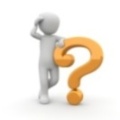 